Gas Mixer: VarioMixCompact gasmixer with proportional mixing valve.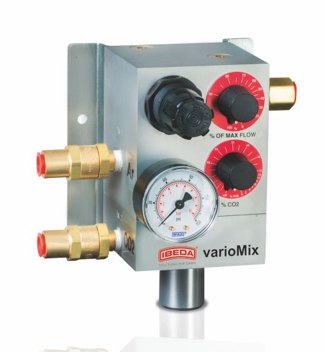 Gas mixer varioMix for the production of mixtures of two gasesHighlights•	Individual adjustment of mixture and flow rate•	High mixing precision•	Infinitely variable up to 205 l/min (related to air)•	Does not depend on input pressure differences due to integrated constant pressure regulation •	Mixture production stops automatically when gas supply is interrupted •	Does not depend on the input pressure difference due to integrated 
constant pressure regulation•	Gas inlet filters protect the device against contamination •	Cost savings due to the avoidance of storage of different premixes•	Low maintenance•	Compact, space saving and sturdy design•	Easy to operate and to assemble•	No power supply requiredAccessories:•	Safety devices for use with fuel gasMaintenance:Gas mixers are to be tested for leaks at least once a month. The inlet filters are only to be cleaned and exchanged by qualified person..Gas mixers are only to be opened and repaired by the manufacturer.Further gas mixer versions for the production of gas mixtures of two gases are available on requestType: varioMixCertification/ Technical Standards/ RulesTRBS German Technical rules for operation safety, DVS German Association for Welding, Cutting and Allied Processes, 
DGUV German Employer´s liability insurance association rules and regulations. Standards/ ApprovalsCompany certified according to 
ISO 9001:2015 and ISO 14001:2015, 
CE-marking according to: Pressure Equipment Directive 2014/68/EU(Subject to change without notice)Technical Data:Technical Data:Technical Data:Technical Data:Technical Data:Technical Data:Technical Data:Carrier Gas:Argon (Ar)Argon (Ar)Nitrogen(N2)Nitrogen(N2)AirAirAdditive Gas:Carbon Dioxide (CO2)Helium (He)Nitrogen (N2)Hydrogen (H2)Oxygen (O2)Carbon Dioxide (CO2)Helium (He)Nitrogen (N2)Hydrogen (H2)Oxygen (O2)Carbon Dioxide (CO2)Helium (He)Hydrogen ( H2)Oxygen (O2)Carbon Dioxide (CO2)Helium (He)Hydrogen ( H2)Oxygen (O2)Carbon Dioxide (CO2)Oxygen (O2)Carbon Dioxide (CO2)Oxygen (O2)Mixing Range:5 – 95 Vol %5 – 95 Vol %5 – 95 Vol %5 – 95 Vol %5 – 95 Vol %5 – 95 Vol %Inlet Pressure:Min -.5 MPa (5bar)Max – 1 MPa (10 bar)Min -.5 MPa (5bar)Max – 1 MPa (10 bar)Min -.5 MPa (5bar)Max – 1 MPa (10 bar)Min -.5 MPa (5bar)Max – 1 MPa (10 bar)Min -.5 MPa (5bar)Max – 1 MPa (10 bar)Min -.5 MPa (5bar)Max – 1 MPa (10 bar)Outlet Pressure:0.4 – 0.9 MPa (4-9 bar) depending on the inlet pressure0.4 – 0.9 MPa (4-9 bar) depending on the inlet pressure0.4 – 0.9 MPa (4-9 bar) depending on the inlet pressure0.4 – 0.9 MPa (4-9 bar) depending on the inlet pressure0.4 – 0.9 MPa (4-9 bar) depending on the inlet pressure0.4 – 0.9 MPa (4-9 bar) depending on the inlet pressureMixed Gas Capacity:1 – 188 l/min, infinitely variable (related to Nitrogen)1 – 188 l/min, infinitely variable (related to Nitrogen)1 – 188 l/min, infinitely variable (related to Nitrogen)1 – 188 l/min, infinitely variable (related to Nitrogen)1 – 188 l/min, infinitely variable (related to Nitrogen)1 – 188 l/min, infinitely variable (related to Nitrogen)Mixing Precision:± 0,5 % abs: 1-5 Vol. % additive gas
± 10 % of nominal value: >5-20 Vol. % additive gas
± 2 % abs: > 20 Vol. % additive gas± 0,5 % abs: 1-5 Vol. % additive gas
± 10 % of nominal value: >5-20 Vol. % additive gas
± 2 % abs: > 20 Vol. % additive gas± 0,5 % abs: 1-5 Vol. % additive gas
± 10 % of nominal value: >5-20 Vol. % additive gas
± 2 % abs: > 20 Vol. % additive gas± 0,5 % abs: 1-5 Vol. % additive gas
± 10 % of nominal value: >5-20 Vol. % additive gas
± 2 % abs: > 20 Vol. % additive gas± 0,5 % abs: 1-5 Vol. % additive gas
± 10 % of nominal value: >5-20 Vol. % additive gas
± 2 % abs: > 20 Vol. % additive gas± 0,5 % abs: 1-5 Vol. % additive gas
± 10 % of nominal value: >5-20 Vol. % additive gas
± 2 % abs: > 20 Vol. % additive gasTemperature:-10 to + 50°C-10 to + 50°C-10 to + 50°C-10 to + 50°C-10 to + 50°C-10 to + 50°CConnectionInletOutletG1/4-FG1/4FOptional: G1/4-M E560 quick plug-in connection for 8mm hose G1/4-FG1/4FOptional: G1/4-M E560 quick plug-in connection for 8mm hose G1/4-FG1/4FOptional: G1/4-M E560 quick plug-in connection for 8mm hose G1/4-FG1/4FOptional: G1/4-M E560 quick plug-in connection for 8mm hose G1/4-FG1/4FOptional: G1/4-M E560 quick plug-in connection for 8mm hose G1/4-FG1/4FOptional: G1/4-M E560 quick plug-in connection for 8mm hose Material:Housing: aluminium, anodisd: in built parts: Brass , stainless steel, elastomerHousing: aluminium, anodisd: in built parts: Brass , stainless steel, elastomerHousing: aluminium, anodisd: in built parts: Brass , stainless steel, elastomerHousing: aluminium, anodisd: in built parts: Brass , stainless steel, elastomerHousing: aluminium, anodisd: in built parts: Brass , stainless steel, elastomerHousing: aluminium, anodisd: in built parts: Brass , stainless steel, elastomerMeasure & WeightWithout connection:Height88mmWidth130mmWidth130mmDepth68mmDepth68mmWeightApprox. 1.62kgFlow table (Nl/min, related to air) *1)Flow table (Nl/min, related to air) *1)Flow table (Nl/min, related to air) *1)Flow table (Nl/min, related to air) *1)Flow table (Nl/min, related to air) *1)Flow table (Nl/min, related to air) *1)Flow table (Nl/min, related to air) *1)Flow table (Nl/min, related to air) *1)Flow table (Nl/min, related to air) *1)Flow table (Nl/min, related to air) *1)Flow table (Nl/min, related to air) *1)Flow table (Nl/min, related to air) *1)Flow table (Nl/min, related to air) *1)Flow table (Nl/min, related to air) *1)Flow table (Nl/min, related to air) *1)Flow table (Nl/min, related to air) *1)Flow table (Nl/min, related to air) *1)Flow table (Nl/min, related to air) *1)Outlet 
pressure [bar]
→ *3)0,751,251,752,22,73,23,654,154,55,15,66,06,57,07,58,08,0Inlet
presure
[bar] *2)
↓Working
pressure
[bar]
↓2,5 bis 101,2322,5 bis 101,746352,5 bis 102,25952372,5 bis 102,7696454422,5 bis 103,284797262442,5 bis 103,79491797764472,5 bis 104,110410196918269522,5 bis 104,6116114109104967972522,5 bis 105,11291261241191111049177572,5 bis 105,61381381361331241191099682622,5 bis 106,115115114814313813312611610187622,5 bis 106,516316316115815314814113312410994642,5 bis 107,017317317116816315815114313812911496642,5 bis 107,518318318017817617316816115314313311994722,5 bis 108,0193193193190188183178173163153148131124106792,5 bis 108,52052052052032001951931851781731631531411291048484*1) Max flow valve at 100% (all shown pressure information are for fluent pressures)*2) Constant Inlet pressure. Must be 1,5 bar higher than working pressure.*3) The outlet pressure depends on the quantity of users and has to be controlled at the pipeline.*1) Max flow valve at 100% (all shown pressure information are for fluent pressures)*2) Constant Inlet pressure. Must be 1,5 bar higher than working pressure.*3) The outlet pressure depends on the quantity of users and has to be controlled at the pipeline.*1) Max flow valve at 100% (all shown pressure information are for fluent pressures)*2) Constant Inlet pressure. Must be 1,5 bar higher than working pressure.*3) The outlet pressure depends on the quantity of users and has to be controlled at the pipeline.*1) Max flow valve at 100% (all shown pressure information are for fluent pressures)*2) Constant Inlet pressure. Must be 1,5 bar higher than working pressure.*3) The outlet pressure depends on the quantity of users and has to be controlled at the pipeline.*1) Max flow valve at 100% (all shown pressure information are for fluent pressures)*2) Constant Inlet pressure. Must be 1,5 bar higher than working pressure.*3) The outlet pressure depends on the quantity of users and has to be controlled at the pipeline.*1) Max flow valve at 100% (all shown pressure information are for fluent pressures)*2) Constant Inlet pressure. Must be 1,5 bar higher than working pressure.*3) The outlet pressure depends on the quantity of users and has to be controlled at the pipeline.*1) Max flow valve at 100% (all shown pressure information are for fluent pressures)*2) Constant Inlet pressure. Must be 1,5 bar higher than working pressure.*3) The outlet pressure depends on the quantity of users and has to be controlled at the pipeline.*1) Max flow valve at 100% (all shown pressure information are for fluent pressures)*2) Constant Inlet pressure. Must be 1,5 bar higher than working pressure.*3) The outlet pressure depends on the quantity of users and has to be controlled at the pipeline.*1) Max flow valve at 100% (all shown pressure information are for fluent pressures)*2) Constant Inlet pressure. Must be 1,5 bar higher than working pressure.*3) The outlet pressure depends on the quantity of users and has to be controlled at the pipeline.*1) Max flow valve at 100% (all shown pressure information are for fluent pressures)*2) Constant Inlet pressure. Must be 1,5 bar higher than working pressure.*3) The outlet pressure depends on the quantity of users and has to be controlled at the pipeline.*1) Max flow valve at 100% (all shown pressure information are for fluent pressures)*2) Constant Inlet pressure. Must be 1,5 bar higher than working pressure.*3) The outlet pressure depends on the quantity of users and has to be controlled at the pipeline.*1) Max flow valve at 100% (all shown pressure information are for fluent pressures)*2) Constant Inlet pressure. Must be 1,5 bar higher than working pressure.*3) The outlet pressure depends on the quantity of users and has to be controlled at the pipeline.*1) Max flow valve at 100% (all shown pressure information are for fluent pressures)*2) Constant Inlet pressure. Must be 1,5 bar higher than working pressure.*3) The outlet pressure depends on the quantity of users and has to be controlled at the pipeline.*1) Max flow valve at 100% (all shown pressure information are for fluent pressures)*2) Constant Inlet pressure. Must be 1,5 bar higher than working pressure.*3) The outlet pressure depends on the quantity of users and has to be controlled at the pipeline.*1) Max flow valve at 100% (all shown pressure information are for fluent pressures)*2) Constant Inlet pressure. Must be 1,5 bar higher than working pressure.*3) The outlet pressure depends on the quantity of users and has to be controlled at the pipeline.*1) Max flow valve at 100% (all shown pressure information are for fluent pressures)*2) Constant Inlet pressure. Must be 1,5 bar higher than working pressure.*3) The outlet pressure depends on the quantity of users and has to be controlled at the pipeline.*1) Max flow valve at 100% (all shown pressure information are for fluent pressures)*2) Constant Inlet pressure. Must be 1,5 bar higher than working pressure.*3) The outlet pressure depends on the quantity of users and has to be controlled at the pipeline.*1) Max flow valve at 100% (all shown pressure information are for fluent pressures)*2) Constant Inlet pressure. Must be 1,5 bar higher than working pressure.*3) The outlet pressure depends on the quantity of users and has to be controlled at the pipeline.*1) Max flow valve at 100% (all shown pressure information are for fluent pressures)*2) Constant Inlet pressure. Must be 1,5 bar higher than working pressure.*3) The outlet pressure depends on the quantity of users and has to be controlled at the pipeline.Application table: Application example: